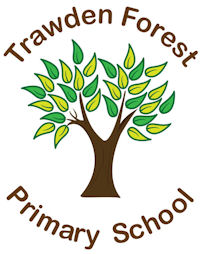 Friday 9th February 2018Dear Parents / Carers,This week has been our Online Safety Week, where we have been looking at ways to ‘create, connect and share respect’, which is the theme for Safer Internet Day 2018. During the week, we received some concerns about the online gaming app ‘Roblox’ (which is designed for players aged 8 and above). You may have seen over the past couple of weeks news articles or comments written on social media warning parents / carers about this online gaming app too. As a school, we feel that you should read the following information collected from children at Trawden Forest Primary School to help with keeping our children safe online.  Negative percentages above 50% have been highlighted in red. What percentage of children play ‘Roblox’?The remaining question percentages have been taken from those who play in each class.What percentage of children think their parents know what they do on ‘Roblox’?(This means that 54% of children in Year 3 do not think their parents know what they do on ‘Roblox’)What percentage of children feel they have seen something inappropriate while playing ‘Roblox’?What percentage of children feel they have seen an inappropriate message while playing ‘Roblox’?What percentage of children feel they have seen ‘naked characters’ while playing ‘Roblox’?What percentage of children feel they have seen bad language while playing ‘Roblox’?What percentage of children have told their parents they have seen something inappropriate while playing ‘Roblox’?(This means that 60% of children in KS2, 67% of children in Year 4, 61% of children in Year 5 and 71% of children in Year 6 have NOT told their parents about something inappropriate they have seen on ‘Roblox’.)What percentage of children have received an inappropriate message while playing ‘Roblox’?Out of the children in QUESTION 8, what percentage of children have told their parents they had received an inappropriate message?What percentage of children feel that they have chatted to someone who sounds a lot older?At Trawden Forest Primary School, we strongly recommend that parents / carers check if your child is playing ‘Roblox’ and if you agree, that you disable the chat settings or encourage your child to stay clear of this game. In order to disable chat features: Log onto the gameAccess the Account Settings by clicking the ‘gear icon’ in the upper right corner.Click ‘privacy’ Change all chat settings to ‘No one’Year 2In Year 2 we asked some generic questions about going online and these are the results: Children admitted to going online to play various games on tablets, games consoles and computers. Some children also admitted that they played ‘Roblox’, but many other games were mentioned. Yours Faithfully, Mr LoyndsComputing / Online Safety LeaderUseful Websites(If you cannot access these at home and would like some help, please contact the school office and arrange an appointment with myself and I will assist if I can!) https://www.trawden.lancs.sch.uk/information/Online-Safety We have provided several links on our website to useful websites, which will help keep you ‘in the know’.https://www.net-aware.org.uk/For relevant information about most websites / games your child may play, including: minimum age, signing up, reporting, privacy settings and safety concerns (there are lots of parents’ guides to help you too!).https://www.nspcc.org.uk/preventing-abuse/keeping-children-safe/online-safety/There is a lot of information about keeping children safe online including articles and blogs and tips on how to talk to your child about online safety. KS2 – 81% of children play. KS2 – 81% of children play. KS2 – 81% of children play. KS2 – 81% of children play. Year 3 – 83%Year 4 – 60%Year 5 – 88%Year 6 – 96%KS2 – 65%KS2 – 65%KS2 – 65%KS2 – 65%Year 3 – 46%Year 4 – 80%Year 5 – 65%Year 6 – 74%KS2 – 51%KS2 – 51%KS2 – 51%KS2 – 51%Year 3 – 79%Year 4 – 33%Year 5 – 48%Year 6 – 35%KS2 – 49%KS2 – 49%KS2 – 49%KS2 – 49%Year 3 – 67%Year 4 – 60%Year 5 – 43%Year 6 – 30%KS2 – 38%KS2 – 38%KS2 – 38%KS2 – 38%Year 3 – 67%Year 4 – 47%Year 5 – 13%Year 6 – 25%KS2 – 58%KS2 – 58%KS2 – 58%KS2 – 58%Year 3 – 67%Year 4 – 47%Year 5 – 78%Year 6 – 35%KS2 – 40%KS2 – 40%KS2 – 40%KS2 – 40%Year 3 – 54%Year 4 – 33%Year 5 – 39%Year 6 – 29%KS2 – 22%KS2 – 22%KS2 – 22%KS2 – 22%Year 3 – 38%Year 4 – 27%Year 5 – 13%Year 6 – 13%KS2 – 58%KS2 – 58%KS2 – 58%KS2 – 58%Year 3 – 78%Year 4 – 0%Year 5 – 67%Year 6 – 67%KS2 – 53%KS2 – 53%KS2 – 53%KS2 – 53%Year 3 – 75%Year 4 – 40%Year 5 – 26%Year 6 – 65%48% said they were allowed to go on the internet without an adult being present.48% said they were allowed to go on the internet without an adult being present.48% said they were allowed to go on the internet without an adult being present.45% said they had seen something online which made them feel unhappy.45% said that they had told their parent / carer they had seen something which made them feel unhappy.45% said they speak to other people online.17% admitted to speaking to someone they didn’t know in the ‘real world’, when online.38% said that they were speaking to someone older.17% said that they spoke to someone who sounded older, but they did not know in the ‘real world’, when online.